   		آمار  روزانه شناورهای تخلیه وبارگیری شرکت آریا بنادر ایرانیان	از ساعت  45: 06  تا ساعت 06:45 مورخه 06/09/1401 لغایت  07/09/1401		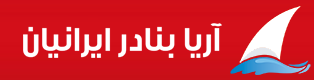 اسکلهنام شناورنام کشتیرانیتناژ  تخلیهتناژبارگیریمحل تخلیهنوع تجهیزاتمحموله کشتیمحموله کشتیتاریخ و ساعت پهلوگیریتاریخ و ساعت شروع عملیاتتناژ  تخلیه و بارگیــریتناژ  تخلیه و بارگیــریتناژ  تخلیه و بارگیــریمجموع تناژ سه شیفتتناژباقیمانده /اتمام تخلیه یا بارگیری(تن)زمان عملیات(OT)زمان عملیات(OT)نرم متوسطنرم متوسطماندگاری دراسکله(ساعت)اسکلهنام شناورنام کشتیرانیتناژ  تخلیهتناژبارگیریمحل تخلیهنوع تجهیزاتتخلیهبارگیریتاریخ و ساعت پهلوگیریتاریخ و ساعت شروع عملیاتتناژصبحتناژعصرتناژشبمجموع تناژ سه شیفتتناژباقیمانده /اتمام تخلیه یا بارگیری(تن)تخلیهبارگیریتخلیهبارگیریماندگاری دراسکله(ساعت)5تارک-1دریادلان سبز خزر*648*منگان224*پالت06/09/0106/09/01***************05:40*77*5تارک-1دریادلان سبز خزر*648*منگان224*پالت21:0023:50ب:*ب: *ب: 437ب: 437باقی بارگیری: 211*05:40*77*5نیلوفر آبی دریادلان سبز خزر596*محوطه*تخته*23/08/0124/08/01ت:*ت:*ت:*ت:****************5نیلوفر آبی دریادلان سبز خزر596*محوطه*تخته*13:4006:45*****6وفا-2وفاپیروز کاسپین*1568*ریلی4011*پالت-کیسهشمش روی06/09/0106/07/01ت:*ت:*ت:ت:************18:45*52*6وفا-2وفاپیروز کاسپین*1568*ریلی4011*پالت-کیسهشمش روی01:2508:15ب:370ب:389ب: 214ب: 973باقی بارگیری:595*18:45*52*7نجوا-3توسن گیتی راه بندر995*محوطه*تخته*02/09/0102/09/01ت:*ت:*ت: *ت:****************7نجوا-3توسن گیتی راه بندر995*محوطه*تخته*18:4020:45ب:*ب:*ب:*ب:****************8پارس خزر-1کالابران نسیم دریا20171642محوطهریلی4009لیبهر4006تخته-رول آهنکیسه،صندوق06/09/0106/09/01ت:*ت:165ت: 581ت: 746باقی تخلیه: 127108:05*93**8پارس خزر-1کالابران نسیم دریا20171642محوطهریلی4009لیبهر4006تخته-رول آهنکیسه،صندوق17:4519:2508:05*93**12پرنددریای خزر4588*غلات بانمحوطهگاتوالدکانتینر-جو*06/09/0106/09/01ت:51ت:850ت:1244ت:2145باقی تخلیه:244312:10*176**12پرنددریای خزر4588*غلات بانمحوطهگاتوالدکانتینر-جو*09:0010:1012:10*176**